CONSILIUL LOCAL AL MUNICIPIULUI TÂRGU MUREȘ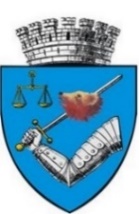 DIRECȚIA DE ASISTENŢĂ SOCIALĂ TÂRGU MUREȘROMÂNIA – 540015, Târgu Mureș, Str. Gheorghe Doja, nr. 9Tel. 0365-430.859, Fax. 0365-882.023, e-mail: registratura.das@tirgumures.roAnexa nr. 9Formular pentru raportare finalăContract nr: _________________________ încheiat în data de __________________Organizația/ Instituţia:___________________________________________________adresa: _________________________________________________________telefon/fax: _____________________________________________________email:__________________________________________________________Denumirea proiectului _______________________________________ Data înaintării raportului _____________________________________Raport de activitate Descrierea pe scurt a activităţilor desfăşurate până la data întocmirii raportului: (Descrierea nu va depăşi o pagină, vor fi prezentate datele necesare unei evaluări de ansamblu a derulării programului/proiectului şi a verificării realităţii prestaţiilor: beneficiari, ecouri de presă, colaborarea cu alţi parteneri etc.) Realizarea activităţilor propuse: (Au putut fi desfăşurate aceste activităţi în timpul planificat? DA / NU. Daca NU, expuneţi motivele şi propuneţi măsurile ce urmează a fi luate în continuare pentru realizarea tuturor activităţilor prevăzute în contract) Rezultate obţinute şi rezultate aşteptate: (Rezultatele obţinute şi rezultatele aşteptate vor fi consemnate în raport cu fiecare activitate desfăşurată, în concepte măsurabile, indicatori de eficienţă. Anexaţi documente relevante, după caz.)Raport financiar 1. Date despre finanţare: Valoarea totală a proiectului, conform contractului de finanţare nr. _______din data ______, Valoarea finanţării cumulate la data întocmirii raportului: ____________________ din care:Contribuţie proprie a beneficiarului________________;Sume reprezentând finanţare nerambursabilă de la bugetul local în baza contractului de finanţare nr. ____________________din data: _________________________.2. Se anexează în copie actele justificative pentru cheltuielile efectuate: facturi, chitanţe fiscale, extrase de cont, ordine şi dispoziţii de plată etc.3. Situaţia centralizatoare pentru fiecare capitol de cheltuieli (după modelul prezentat mai jos):Responsabilul financiar al organizaţiei/instituţiei: (numele, prenumele şi semnătura) Data:Nr. crtCategoria bugetarăPrevederi conform bugetului anexă la proiectPrevederi conform bugetului anexă la proiectPrevederi conform bugetului anexă la proiectTotal bugetExecuțieExecuțieExecuțieTotal execuțieNr. crtCategoria bugetarăContribuția finanțatorContribuția proprie beneficiarAlte surse (donații, sponsorizări etc.)Total bugetContribuție finanțatorContribuția proprie a beneficiaruluiAlte surse (donații, sponsorizări etc.)Total execuție1.Cheltuieli de funcționare, din care: 1.cheltuieli salariale/formare profesională1.cheltuieli cu hrana1.cheltuieli cu materiale didactice1.obiecte de inventar1.cheltuieli de transport1.alte cheltuieli2.Cheltuieli cu plata serviciilor3.Costuri de închiriere4.Fond de premiere5.Publicitate6.Tipărituri7.Cazare și diurnăTOTAL TOTAL Nr. crt.Categoria de cheltuieliSuma totalăContribuție finanțatorContribuție aplicantTOTAL : TOTAL : TOTAL : TOTAL : Preşedintele organizaţiei/instituţiei Coordonatorul programului/proiectului: (numele, prenumele şi semnătura) (numele, prenumele şi semnătura) 